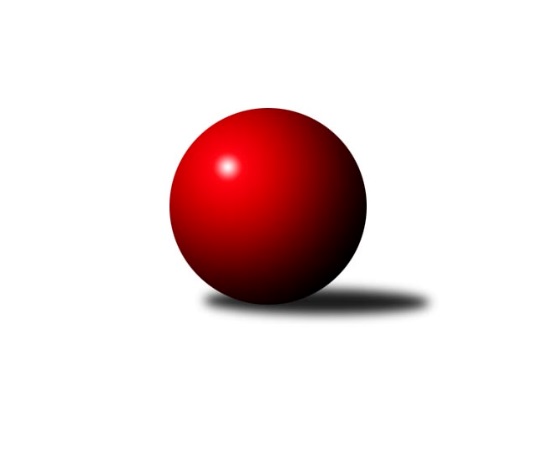 Č.17Ročník 2010/2011	22.8.2010Nejlepšího výkonu v tomto kole: 1705 dosáhlo družstvo: KK Jiskra Rýmařov ˝B˝Meziokresní přebor-Bruntál, Opava 2010/2011Výsledky 17. kolaSouhrnný přehled výsledků:TJ Horní Benešov ˝D˝	- TJ Jiskra Rýmařov˝D˝		dohrávka		31.1.KK PEPINO Bruntál ˝B˝	- KK Minerva Opava ˝C˝		dohrávka		31.1.TJ Opava ˝D˝	- TJ Jiskra Rýmařov ˝C˝		dohrávka		31.1.KK Jiskra Rýmařov ˝B˝	- TJ Horní Benešov ˝F˝		dohrávka		31.1.TJ Kovohutě Břidličná ˝C˝	- TJ Sokol Chvalíkovice ˝B˝		dohrávka		31.1.TJ  Krnov ˝C˝	- RSKK Raciborz		dohrávka		31.1.TJ Opava ˝E˝	- TJ Kovohutě Břidličná ˝D˝		dohrávka		31.1.TJ Jiskra Rýmařov ˝C˝	- TJ Opava ˝E˝	10:0	1677:1517		7.2.TJ Horní Benešov ˝F˝	- TJ  Krnov ˝C˝	4:6	1575:1615		7.2.KK Minerva Opava ˝C˝	- KK Jiskra Rýmařov ˝B˝	2:8	1590:1686		7.2.TJ Sokol Chvalíkovice ˝B˝	- KK PEPINO Bruntál ˝B˝	10:0	1619:1455		7.2.TJ Kovohutě Břidličná ˝D˝	- TJ Kovohutě Břidličná ˝C˝	4:6	1638:1615		7.2.TJ Jiskra Rýmařov˝D˝	- TJ Opava ˝D˝	6:4	1696:1666		7.2.RSKK Raciborz	- TJ Horní Benešov ˝D˝	8:2	1595:1557		7.2.KK PEPINO Bruntál ˝B˝	- TJ Kovohutě Břidličná ˝D˝	2:8	1435:1468		14.2.TJ Opava ˝D˝	- TJ Horní Benešov ˝D˝	0:10	1490:1656		14.2.TJ Kovohutě Břidličná ˝C˝	- TJ Jiskra Rýmařov ˝C˝	4:6	1578:1626		14.2.KK Jiskra Rýmařov ˝B˝	- TJ Sokol Chvalíkovice ˝B˝	8:2	1713:1668		14.2.TJ  Krnov ˝C˝	- KK Minerva Opava ˝C˝	8:2	1499:1228		14.2.TJ Horní Benešov ˝F˝	- RSKK Raciborz	0:10	1358:1699		14.2.TJ Opava ˝E˝	- TJ Jiskra Rýmařov˝D˝	6:4	1547:1520		14.2.TJ Jiskra Rýmařov ˝C˝	- KK PEPINO Bruntál ˝B˝	10:0	1678:1587		21.2.KK Minerva Opava ˝C˝	- TJ Horní Benešov ˝F˝	8:2	1580:1542		21.2.TJ Sokol Chvalíkovice ˝B˝	- TJ  Krnov ˝C˝	4:6	1603:1598		21.2.TJ Kovohutě Břidličná ˝D˝	- KK Jiskra Rýmařov ˝B˝	2:8	1562:1618		21.2.TJ Horní Benešov ˝D˝	- TJ Opava ˝E˝	8:2	1703:1571		21.2.RSKK Raciborz	- TJ Opava ˝D˝	10:0	1547:1420		21.2.TJ Jiskra Rýmařov˝D˝	- TJ Kovohutě Břidličná ˝C˝	2:8	1558:1641		21.2.KK PEPINO Bruntál ˝B˝	- TJ Jiskra Rýmařov˝D˝	2:8	1375:1457		28.2.TJ Kovohutě Břidličná ˝C˝	- TJ Horní Benešov ˝D˝	2:8	1578:1621		28.2.KK Jiskra Rýmařov ˝B˝	- TJ Jiskra Rýmařov ˝C˝	2:8	1683:1729		28.2.TJ  Krnov ˝C˝	- TJ Kovohutě Břidličná ˝D˝	0:10	1365:1501		28.2.TJ Horní Benešov ˝F˝	- TJ Sokol Chvalíkovice ˝B˝	2:8	1572:1655		28.2.KK Minerva Opava ˝C˝	- RSKK Raciborz	2:8	1586:1634		28.2.TJ Opava ˝E˝	- TJ Opava ˝D˝	4:6	1526:1538		28.2.TJ Jiskra Rýmařov ˝C˝	- TJ  Krnov ˝C˝	6:4	1694:1587		7.3.TJ Opava ˝D˝	- TJ Kovohutě Břidličná ˝C˝	3:7	1517:1588		7.3.TJ Sokol Chvalíkovice ˝B˝	- KK Minerva Opava ˝C˝	6:4	1566:1550		7.3.TJ Kovohutě Břidličná ˝D˝	- TJ Horní Benešov ˝F˝	10:0	1669:1370		7.3.TJ Horní Benešov ˝D˝	- KK PEPINO Bruntál ˝B˝	10:0	1735:1498		7.3.RSKK Raciborz	- TJ Opava ˝E˝	6:4	1575:1556		7.3.TJ Jiskra Rýmařov˝D˝	- KK Jiskra Rýmařov ˝B˝	0:10	1570:1820		7.3.KK PEPINO Bruntál ˝B˝	- TJ Opava ˝D˝	4:6	1385:1421		14.3.KK Minerva Opava ˝C˝	- TJ Kovohutě Břidličná ˝D˝	2:8	1580:1691		14.3.TJ Horní Benešov ˝F˝	- TJ Jiskra Rýmařov ˝C˝	2:8	1524:1657		14.3.TJ  Krnov ˝C˝	- TJ Jiskra Rýmařov˝D˝	6:4	1489:1439		14.3.KK Jiskra Rýmařov ˝B˝	- TJ Horní Benešov ˝D˝	8:2	1699:1636		14.3.TJ Kovohutě Břidličná ˝C˝	- TJ Opava ˝E˝	10:0	1590:1477		14.3.TJ Sokol Chvalíkovice ˝B˝	- RSKK Raciborz	8:2	1648:1613		14.3.TJ Jiskra Rýmařov ˝C˝	- KK Minerva Opava ˝C˝	3:7	1622:1625		21.3.TJ Opava ˝D˝	- KK Jiskra Rýmařov ˝B˝	2:8	1520:1624		21.3.TJ Kovohutě Břidličná ˝D˝	- TJ Sokol Chvalíkovice ˝B˝	10:0	1630:1594		21.3.TJ Horní Benešov ˝D˝	- TJ  Krnov ˝C˝	8:2	1693:1615		21.3.TJ Jiskra Rýmařov˝D˝	- TJ Horní Benešov ˝F˝	10:0	1663:1430		21.3.TJ Opava ˝E˝	- KK PEPINO Bruntál ˝B˝	6:4	1578:1527		21.3.RSKK Raciborz	- TJ Kovohutě Břidličná ˝C˝	10:0	1618:1500		21.3.KK PEPINO Bruntál ˝B˝	- TJ Kovohutě Břidličná ˝C˝	6:4	1405:1402		28.3.TJ Sokol Chvalíkovice ˝B˝	- TJ Jiskra Rýmařov ˝C˝	3:7	1585:1611		28.3.KK Minerva Opava ˝C˝	- TJ Jiskra Rýmařov˝D˝	6:4	1673:1601		28.3.TJ Horní Benešov ˝F˝	- TJ Horní Benešov ˝D˝	2:8	1538:1648		28.3.TJ  Krnov ˝C˝	- TJ Opava ˝D˝	8:2	1520:1411		28.3.KK Jiskra Rýmařov ˝B˝	- TJ Opava ˝E˝	8:2	1700:1554		28.3.TJ Kovohutě Břidličná ˝D˝	- RSKK Raciborz	7:3	1628:1589		28.3.RSKK Raciborz	- KK PEPINO Bruntál ˝B˝	10:0	1584:1323		2.4.TJ Opava ˝D˝	- TJ Horní Benešov ˝F˝	6:4	1557:1544		4.4.TJ Jiskra Rýmařov ˝C˝	- TJ Kovohutě Břidličná ˝D˝	10:0	1721:1561		4.4.TJ Kovohutě Břidličná ˝C˝	- KK Jiskra Rýmařov ˝B˝	0:10	1558:1637		4.4.TJ Horní Benešov ˝D˝	- KK Minerva Opava ˝C˝	10:0	1634:1511		4.4.TJ Jiskra Rýmařov˝D˝	- TJ Sokol Chvalíkovice ˝B˝	0:10	1597:1730		4.4.TJ Opava ˝E˝	- TJ  Krnov ˝C˝	8:2	1595:1510		4.4.Tabulka družstev:	1.	TJ Horní Benešov ˝F˝	0	0	0	0	0 : 0 	 	 0	0	2.	TJ Horní Benešov ˝D˝	0	0	0	0	0 : 0 	 	 0	0	3.	RSKK Raciborz	0	0	0	0	0 : 0 	 	 0	0	4.	KK Jiskra Rýmařov ˝B˝	0	0	0	0	0 : 0 	 	 0	0	5.	KK PEPINO Bruntál ˝B˝	0	0	0	0	0 : 0 	 	 0	0	6.	TJ Jiskra Rýmařov˝D˝	0	0	0	0	0 : 0 	 	 0	0	7.	TJ Kovohutě Břidličná ˝D˝	0	0	0	0	0 : 0 	 	 0	0	8.	TJ Opava ˝E˝	0	0	0	0	0 : 0 	 	 0	0	9.	KK Minerva Opava ˝C˝	0	0	0	0	0 : 0 	 	 0	0	10.	TJ Opava ˝D˝	0	0	0	0	0 : 0 	 	 0	0	11.	TJ Jiskra Rýmařov ˝C˝	0	0	0	0	0 : 0 	 	 0	0	12.	TJ  Krnov ˝C˝	0	0	0	0	0 : 0 	 	 0	0	13.	TJ Kovohutě Břidličná ˝C˝	0	0	0	0	0 : 0 	 	 0	0	14.	TJ Sokol Chvalíkovice ˝B˝	0	0	0	0	0 : 0 	 	 0	0Podrobné výsledky kola:	 TJ Jiskra Rýmařov ˝C˝	1677	10:0	1517	TJ Opava ˝E˝	Miroslava Paulerová	 	 226 	 190 		416 	 2:0 	 409 	 	212 	 197		Josef Klapetek	Petr Chlachula	 	 185 	 240 		425 	 2:0 	 344 	 	175 	 169		Vilibald Marker	Romana Valová	 	 224 	 215 		439 	 2:0 	 381 	 	181 	 200		Vladislav Kobelár	Josef Matušek	 	 202 	 195 		397 	 2:0 	 383 	 	178 	 205		Karel Michalkarozhodčí: Nejlepší výkon utkání: 439 - Romana Valová	 TJ Horní Benešov ˝F˝	1575	4:6	1615	TJ  Krnov ˝C˝	Michal Krejčiřík	 	 388 	 0 		388 	 0:2 	 445 	 	445 	 0		Jaromír Čech	Jiří Spevák	 	 418 	 0 		418 	 2:0 	 381 	 	381 	 0		Jiří Chylík	Vladislav Vavrák	 	 381 	 0 		381 	 0:2 	 402 	 	402 	 0		Jaroslav Lakomý	Jaromír  Hendrych ml.	 	 388 	 0 		388 	 2:0 	 387 	 	387 	 0		Petr Daranskýrozhodčí: Nejlepší výkon utkání: 445 - Jaromír Čech	 KK Minerva Opava ˝C˝	1590	2:8	1686	KK Jiskra Rýmařov ˝B˝	Stanislav Troják	 	 197 	 185 		382 	 0:2 	 427 	 	218 	 209		Michal Ihnát	Hana Heiserová	 	 206 	 223 		429 	 2:0 	 413 	 	202 	 211		Martin Mikeska	Jan Strnadel	 	 195 	 193 		388 	 0:2 	 421 	 	196 	 225		Jaroslav Horáček	David Stromský	 	 188 	 203 		391 	 0:2 	 425 	 	216 	 209		Josef Mikeskarozhodčí: Nejlepší výkon utkání: 429 - Hana Heiserová	 TJ Sokol Chvalíkovice ˝B˝	1619	10:0	1455	KK PEPINO Bruntál ˝B˝	Vojtěch Orlík	 	 196 	 198 		394 	 2:0 	 341 	 	167 	 174		Milan Volf	Antonín Hendrych	 	 195 	 202 		397 	 2:0 	 372 	 	191 	 181		Olga Kiziridisová	Vladimír Kostka	 	 213 	 218 		431 	 2:0 	 381 	 	198 	 183		Přemysl Janalík	Dalibor Krejčiřík	 	 205 	 192 		397 	 2:0 	 361 	 	174 	 187		Jan Mlčákrozhodčí: Nejlepší výkon utkání: 431 - Vladimír Kostka	 TJ Kovohutě Břidličná ˝D˝	1638	4:6	1615	TJ Kovohutě Břidličná ˝C˝	František Pončík	 	 199 	 205 		404 	 0:2 	 406 	 	186 	 220		Anna Dosedělová	Pavel Vládek	 	 195 	 193 		388 	 0:2 	 391 	 	186 	 205		Pavel Veselka	Ota Pidima	 	 215 	 197 		412 	 0:2 	 422 	 	226 	 196		Lubomír Khýr	Ivo Mrhal st.	 	 214 	 220 		434 	 2:0 	 396 	 	205 	 191		František Habrmanrozhodčí: Nejlepší výkon utkání: 434 - Ivo Mrhal st.	 TJ Jiskra Rýmařov˝D˝	1696	6:4	1666	TJ Opava ˝D˝	Pavel Přikryl	 	 193 	 204 		397 	 0:2 	 408 	 	198 	 210		Miroslava Hendrychová	Miroslav Langer	 	 218 	 239 		457 	 2:0 	 392 	 	196 	 196		Pavla Hendrychová	Petr Domčík	 	 226 	 190 		416 	 0:2 	 457 	 	225 	 232		Jaromír Hendrych	Zdenek Hudec	 	 215 	 211 		426 	 2:0 	 409 	 	209 	 200		Petr Hendrychrozhodčí: Nejlepšího výkonu v tomto utkání: 457 kuželek dosáhli: Miroslav Langer, Jaromír Hendrych	 RSKK Raciborz	1595	8:2	1557	TJ Horní Benešov ˝D˝	Marek Prusicki	 	 191 	 213 		404 	 2:0 	 371 	 	186 	 185		Dominik Tesař	Cezary Koczorski	 	 182 	 203 		385 	 2:0 	 376 	 	181 	 195		Miloslav  Petrů	Maciej Basista	 	 212 	 220 		432 	 2:0 	 422 	 	202 	 220		Petr Kozák	Dariusz Jaszewski	 	 180 	 194 		374 	 0:2 	 388 	 	183 	 205		Zdeněk Janákrozhodčí: Nejlepší výkon utkání: 432 - Maciej Basista	 KK PEPINO Bruntál ˝B˝	1435	2:8	1468	TJ Kovohutě Břidličná ˝D˝	Richard Janalík	 	 188 	 163 		351 	 0:2 	 383 	 	189 	 194		Ivo Mrhal st.	Olga Kiziridisová	 	 190 	 179 		369 	 2:0 	 336 	 	146 	 190		Pavel Vládek	Milan Volf	 	 167 	 172 		339 	 0:2 	 351 	 	172 	 179		Ota Pidima	Jan Mlčák	 	 182 	 194 		376 	 0:2 	 398 	 	198 	 200		Josef Václavíkrozhodčí: Nejlepší výkon utkání: 398 - Josef Václavík	 TJ Opava ˝D˝	1490	0:10	1656	TJ Horní Benešov ˝D˝	Beáta Jašková	 	 197 	 185 		382 	 0:2 	 404 	 	204 	 200		Dominik Tesař	Pavel Jašek	 	 150 	 208 		358 	 0:2 	 414 	 	213 	 201		Petr Kozák	Pavla Hendrychová	 	 180 	 201 		381 	 0:2 	 414 	 	222 	 192		Miloslav  Petrů	Jaromír Hendrych	 	 163 	 206 		369 	 0:2 	 424 	 	211 	 213		Zdeněk Janákrozhodčí: Nejlepší výkon utkání: 424 - Zdeněk Janák	 TJ Kovohutě Břidličná ˝C˝	1578	4:6	1626	TJ Jiskra Rýmařov ˝C˝	Jaroslav Zelinka	 	 197 	 196 		393 	 2:0 	 381 	 	191 	 190		Jiří Polášek	Anna Dosedělová	 	 181 	 188 		369 	 0:2 	 438 	 	202 	 236		Petr Chlachula	Lubomír Khýr	 	 207 	 226 		433 	 2:0 	 415 	 	203 	 212		Romana Valová	Pavel Veselka	 	 185 	 198 		383 	 0:2 	 392 	 	177 	 215		Miroslava Paulerovározhodčí: Nejlepší výkon utkání: 438 - Petr Chlachula	 KK Jiskra Rýmařov ˝B˝	1713	8:2	1668	TJ Sokol Chvalíkovice ˝B˝	Michal Ihnát	 	 220 	 189 		409 	 0:2 	 443 	 	219 	 224		Antonín Hendrych	Věra Tomanová	 	 214 	 207 		421 	 2:0 	 385 	 	197 	 188		Vojtěch Orlík	Martin Mikeska	 	 221 	 234 		455 	 2:0 	 420 	 	209 	 211		Dalibor Krejčiřík	Jaroslav Horáček	 	 219 	 209 		428 	 2:0 	 420 	 	211 	 209		Vladimír Kostkarozhodčí: Nejlepší výkon utkání: 455 - Martin Mikeska	 TJ  Krnov ˝C˝	1499	8:2	1228	KK Minerva Opava ˝C˝	Petr Daranský	 	 168 	 190 		358 	 0:2 	 385 	 	188 	 197		David Stromský	Jiří Chylík	 	 188 	 204 		392 	 2:0 	 300 	 	136 	 164		Stanislav Troják	Jaromír Čech	 	 180 	 190 		370 	 2:0 	 338 	 	173 	 165		Hana Heiserová	Jaroslav Lakomý	 	 170 	 209 		379 	 2:0 	 205 	 	205 	 0		Jan Strnadelrozhodčí: Nejlepší výkon utkání: 392 - Jiří Chylík	 TJ Horní Benešov ˝F˝	1358	0:10	1699	RSKK Raciborz	Vladislav Vavrák	 	 357 	 0 		357 	 0:2 	 408 	 	408 	 0		Cezary Koczorski	Jiří Spevák	 	 352 	 0 		352 	 0:2 	 399 	 	399 	 0		Marek Prusicki	Filip Morávek	 	 344 	 0 		344 	 0:2 	 420 	 	420 	 0		Mariusz Gierczak	Daniel Košík	 	 305 	 0 		305 	 0:2 	 472 	 	472 	 0		Maciej Basistarozhodčí: Nejlepší výkon utkání: 472 - Maciej Basista	 TJ Opava ˝E˝	1547	6:4	1520	TJ Jiskra Rýmařov˝D˝	Josef Klapetek	 	 194 	 192 		386 	 2:0 	 303 	 	141 	 162		Jaromír Návrat	Vladislav Kobelár	 	 169 	 201 		370 	 0:2 	 402 	 	199 	 203		Miroslav Langer	Vladimír Klein	 	 202 	 206 		408 	 2:0 	 404 	 	212 	 192		Petr Domčík	Karel Michalka	 	 197 	 186 		383 	 0:2 	 411 	 	201 	 210		Pavel Přikrylrozhodčí: Nejlepší výkon utkání: 411 - Pavel Přikryl	 TJ Jiskra Rýmařov ˝C˝	1678	10:0	1587	KK PEPINO Bruntál ˝B˝	Miroslava Paulerová	 	 206 	 231 		437 	 2:0 	 405 	 	196 	 209		Milan Volf	Josef Matušek	 	 219 	 182 		401 	 2:0 	 396 	 	205 	 191		Milan Milián	Romana Valová	 	 217 	 191 		408 	 2:0 	 382 	 	189 	 193		Olga Kiziridisová	Petr Chlachula	 	 229 	 203 		432 	 2:0 	 404 	 	215 	 189		Jan Mlčákrozhodčí: Nejlepší výkon utkání: 437 - Miroslava Paulerová	 KK Minerva Opava ˝C˝	1580	8:2	1542	TJ Horní Benešov ˝F˝	Martin Chalupa	 	 203 	 192 		395 	 0:2 	 416 	 	203 	 213		Jaromír  Hendrych ml.	Jan Strnadel	 	 196 	 201 		397 	 2:0 	 393 	 	207 	 186		Daniel Košík	Hana Heiserová	 	 201 	 185 		386 	 2:0 	 375 	 	188 	 187		Vladislav Vavrák	David Stromský	 	 204 	 198 		402 	 2:0 	 358 	 	181 	 177		Miroslav Petřek st.rozhodčí: Nejlepší výkon utkání: 416 - Jaromír  Hendrych ml.	 TJ Sokol Chvalíkovice ˝B˝	1603	4:6	1598	TJ  Krnov ˝C˝	Jan Chovanec	 	 233 	 182 		415 	 2:0 	 367 	 	195 	 172		Jitka Kovalová	Antonín Hendrych	 	 192 	 195 		387 	 0:2 	 391 	 	200 	 191		Jiří Chylík	Vladimír Kostka	 	 212 	 198 		410 	 0:2 	 411 	 	206 	 205		Jaromír Čech	Dalibor Krejčiřík	 	 201 	 190 		391 	 0:2 	 429 	 	214 	 215		Jaroslav Lakomýrozhodčí: Nejlepší výkon utkání: 429 - Jaroslav Lakomý	 TJ Kovohutě Břidličná ˝D˝	1562	2:8	1618	KK Jiskra Rýmařov ˝B˝	Ivo Mrhal st.	 	 204 	 173 		377 	 0:2 	 397 	 	211 	 186		Jaroslav Horáček	Josef Václavík	 	 185 	 188 		373 	 0:2 	 398 	 	179 	 219		Věra Tomanová	Ota Pidima	 	 196 	 199 		395 	 0:2 	 417 	 	227 	 190		Martin Mikeska	František Pončík	 	 203 	 214 		417 	 2:0 	 406 	 	220 	 186		Josef Mikeskarozhodčí: Nejlepšího výkonu v tomto utkání: 417 kuželek dosáhli: Martin Mikeska, František Pončík	 TJ Horní Benešov ˝D˝	1703	8:2	1571	TJ Opava ˝E˝	Petr Kozák	 	 217 	 207 		424 	 0:2 	 430 	 	224 	 206		Josef Klapetek	Miloslav  Petrů	 	 216 	 214 		430 	 2:0 	 401 	 	191 	 210		Vilibald Marker	Zdeněk Žanda	 	 195 	 208 		403 	 2:0 	 350 	 	178 	 172		Vladislav Kobelár	Dominik Tesař	 	 221 	 225 		446 	 2:0 	 390 	 	185 	 205		Karel Michalkarozhodčí: Nejlepší výkon utkání: 446 - Dominik Tesař	 RSKK Raciborz	1547	10:0	1420	TJ Opava ˝D˝	Dariusz Jaszewski	 	 191 	 192 		383 	 2:0 	 339 	 	151 	 188		Pavel Jašek	Cezary Koczorski	 	 187 	 190 		377 	 2:0 	 362 	 	198 	 164		Jaromír Hendrych	Maciej Basista	 	 206 	 187 		393 	 2:0 	 370 	 	169 	 201		Miroslava Hendrychová	Mariusz Gierczak	 	 202 	 192 		394 	 2:0 	 349 	 	191 	 158		Pavla Hendrychovározhodčí: Nejlepší výkon utkání: 394 - Mariusz Gierczak	 TJ Jiskra Rýmařov˝D˝	1558	2:8	1641	TJ Kovohutě Břidličná ˝C˝	Pavel Přikryl	 	 214 	 194 		408 	 0:2 	 419 	 	205 	 214		František Habrman	Miroslav Langer	 	 200 	 189 		389 	 0:2 	 442 	 	228 	 214		Jaroslav Zelinka	Petr Domčík	 	 172 	 209 		381 	 2:0 	 361 	 	191 	 170		Pavel Veselka	Zdenek Hudec	 	 175 	 205 		380 	 0:2 	 419 	 	221 	 198		Lubomír Khýrrozhodčí: Nejlepší výkon utkání: 442 - Jaroslav Zelinka	 KK PEPINO Bruntál ˝B˝	1375	2:8	1457	TJ Jiskra Rýmařov˝D˝	Jan Mlčák	 	 187 	 176 		363 	 0:2 	 373 	 	199 	 174		Miroslav Langer	Milan Volf	 	 177 	 154 		331 	 0:2 	 368 	 	177 	 191		Pavel Přikryl	Milan Milián	 	 163 	 183 		346 	 0:2 	 395 	 	204 	 191		Petr Domčík	Richard Janalík	 	 167 	 168 		335 	 2:0 	 321 	 	161 	 160		Pavel Švédarozhodčí: Nejlepší výkon utkání: 395 - Petr Domčík	 TJ Kovohutě Břidličná ˝C˝	1578	2:8	1621	TJ Horní Benešov ˝D˝	Anna Dosedělová	 	 194 	 192 		386 	 0:2 	 396 	 	218 	 178		Dominik Tesař	Jaroslav Zelinka	 	 187 	 189 		376 	 0:2 	 434 	 	226 	 208		Miloslav  Petrů	Lubomír Khýr	 	 213 	 205 		418 	 2:0 	 383 	 	187 	 196		Petr Kozák	František Habrman	 	 203 	 195 		398 	 0:2 	 408 	 	194 	 214		Zdeněk Janákrozhodčí: Nejlepší výkon utkání: 434 - Miloslav  Petrů	 KK Jiskra Rýmařov ˝B˝	1683	2:8	1729	TJ Jiskra Rýmařov ˝C˝	Michal Ihnát	 	 214 	 208 		422 	 0:2 	 423 	 	204 	 219		Jiří Polášek	Jana Ovčačíková	 	 207 	 181 		388 	 0:2 	 437 	 	218 	 219		Petr Chlachula	Martin Mikeska	 	 230 	 219 		449 	 0:2 	 457 	 	231 	 226		Romana Valová	Josef Mikeska	 	 202 	 222 		424 	 2:0 	 412 	 	209 	 203		Josef Matušekrozhodčí: Nejlepší výkon utkání: 457 - Romana Valová	 TJ  Krnov ˝C˝	1365	0:10	1501	TJ Kovohutě Břidličná ˝D˝	Vítězslav Kadlec	 	 177 	 159 		336 	 0:2 	 372 	 	176 	 196		Ivo Mrhal st.	Jitka Kovalová	 	 159 	 175 		334 	 0:2 	 360 	 	178 	 182		Pavel Vládek	Petr Daranský	 	 206 	 156 		362 	 0:2 	 394 	 	197 	 197		Ota Pidima	Vladislava Kubáčová	 	 179 	 154 		333 	 0:2 	 375 	 	187 	 188		František Pončíkrozhodčí: Nejlepší výkon utkání: 394 - Ota Pidima	 TJ Horní Benešov ˝F˝	1572	2:8	1655	TJ Sokol Chvalíkovice ˝B˝	Daniel Košík	 	 188 	 196 		384 	 2:0 	 374 	 	180 	 194		Antonín Hendrych	Miroslav Petřek st.	 	 197 	 208 		405 	 0:2 	 421 	 	197 	 224		Dalibor Krejčiřík	Michal Krejčiřík	 	 209 	 180 		389 	 0:2 	 424 	 	214 	 210		Roman Beinhauer	Jiří Spevák	 	 202 	 192 		394 	 0:2 	 436 	 	223 	 213		Vladimír Kostkarozhodčí: Nejlepší výkon utkání: 436 - Vladimír Kostka	 KK Minerva Opava ˝C˝	1586	2:8	1634	RSKK Raciborz	Jiří Holáň	 	 206 	 203 		409 	 2:0 	 406 	 	198 	 208		Marek Prusicki	Martin Chalupa	 	 200 	 194 		394 	 0:2 	 397 	 	194 	 203		Cezary Koczorski	Jan Strnadel	 	 197 	 207 		404 	 0:2 	 422 	 	201 	 221		Mariusz Gierczak	David Stromský	 	 199 	 180 		379 	 0:2 	 409 	 	200 	 209		Maciej Basistarozhodčí: Nejlepší výkon utkání: 422 - Mariusz Gierczak	 TJ Opava ˝E˝	1526	4:6	1538	TJ Opava ˝D˝	Josef Klapetek	 	 210 	 213 		423 	 0:2 	 431 	 	221 	 210		Jaromír Hendrych	Vilibald Marker	 	 170 	 168 		338 	 0:2 	 379 	 	186 	 193		Petr Hendrych	Vladislav Kobelár	 	 194 	 179 		373 	 2:0 	 339 	 	171 	 168		Pavla Hendrychová	Karel Michalka	 	 189 	 203 		392 	 2:0 	 389 	 	185 	 204		Miroslava Hendrychovározhodčí: Nejlepší výkon utkání: 431 - Jaromír Hendrych	 TJ Jiskra Rýmařov ˝C˝	1694	6:4	1587	TJ  Krnov ˝C˝	Miroslava Paulerová	 	 225 	 214 		439 	 2:0 	 361 	 	196 	 165		Vítězslav Kadlec	Jiří Polášek	 	 181 	 193 		374 	 0:2 	 402 	 	187 	 215		Petr Daranský	Romana Valová	 	 196 	 199 		395 	 0:2 	 409 	 	208 	 201		Jiří Chylík	Petr Chlachula	 	 239 	 247 		486 	 2:0 	 415 	 	218 	 197		Jaroslav Lakomýrozhodčí: Nejlepší výkon utkání: 486 - Petr Chlachula	 TJ Opava ˝D˝	1517	3:7	1588	TJ Kovohutě Břidličná ˝C˝	Pavel Jašek	 	 191 	 181 		372 	 2:0 	 364 	 	180 	 184		Lubomír Khýr	Jaromír Hendrych	 	 190 	 207 		397 	 1:1 	 397 	 	198 	 199		Anna Dosedělová	Pavla Hendrychová	 	 186 	 184 		370 	 0:2 	 397 	 	192 	 205		Pavel Veselka	Miroslava Hendrychová	 	 196 	 182 		378 	 0:2 	 430 	 	217 	 213		František Habrmanrozhodčí: Nejlepší výkon utkání: 430 - František Habrman	 TJ Sokol Chvalíkovice ˝B˝	1566	6:4	1550	KK Minerva Opava ˝C˝	Jan Chovanec	 	 186 	 183 		369 	 0:2 	 384 	 	183 	 201		Lubomír Bičík	Dalibor Krejčiřík	 	 187 	 207 		394 	 0:2 	 405 	 	214 	 191		Jan Strnadel	Vladimír Kostka	 	 185 	 208 		393 	 2:0 	 378 	 	182 	 196		Martin Chalupa	Roman Beinhauer	 	 215 	 195 		410 	 2:0 	 383 	 	195 	 188		David Stromskýrozhodčí: Nejlepší výkon utkání: 410 - Roman Beinhauer	 TJ Kovohutě Břidličná ˝D˝	1669	10:0	1370	TJ Horní Benešov ˝F˝	Ivo Mrhal st.	 	 196 	 204 		400 	 2:0 	 367 	 	179 	 188		Filip Morávek	Pavel Vládek	 	 231 	 221 		452 	 2:0 	 327 	 	142 	 185		Jiří Spevák	Ota Pidima	 	 198 	 214 		412 	 2:0 	 388 	 	201 	 187		Michal Krejčiřík	František Pončík	 	 206 	 199 		405 	 2:0 	 288 	 	139 	 149		Daniel Košíkrozhodčí: Nejlepší výkon utkání: 452 - Pavel Vládek	 TJ Horní Benešov ˝D˝	1735	10:0	1498	KK PEPINO Bruntál ˝B˝	Miloslav  Petrů	 	 210 	 222 		432 	 2:0 	 405 	 	202 	 203		Přemysl Janalík	Dominik Tesař	 	 235 	 195 		430 	 2:0 	 383 	 	192 	 191		Milan Milián	Petr Kozák	 	 222 	 208 		430 	 2:0 	 365 	 	183 	 182		Jan Mlčák	Zdeněk Janák	 	 223 	 220 		443 	 2:0 	 345 	 	158 	 187		Milan Volfrozhodčí: Nejlepší výkon utkání: 443 - Zdeněk Janák	 RSKK Raciborz	1575	6:4	1556	TJ Opava ˝E˝	Marek Prusicki	 	 196 	 167 		363 	 0:2 	 391 	 	193 	 198		Karel Michalka	Cezary Koczorski	 	 200 	 182 		382 	 0:2 	 413 	 	220 	 193		Josef Klapetek	Maciej Basista	 	 203 	 207 		410 	 2:0 	 390 	 	195 	 195		Vilibald Marker	Mariusz Gierczak	 	 203 	 217 		420 	 2:0 	 362 	 	162 	 200		Vladislav Kobelárrozhodčí: Nejlepší výkon utkání: 420 - Mariusz Gierczak	 TJ Jiskra Rýmařov˝D˝	1570	0:10	1820	KK Jiskra Rýmařov ˝B˝	Pavel Přikryl	 	 220 	 182 		402 	 0:2 	 473 	 	241 	 232		Jaroslav Horáček	Miroslav Langer	 	 196 	 200 		396 	 0:2 	 440 	 	237 	 203		Josef Mikeska	Petr Domčík	 	 189 	 162 		351 	 0:2 	 450 	 	224 	 226		Martin Mikeska	Zdenek Hudec	 	 209 	 212 		421 	 0:2 	 457 	 	236 	 221		Věra Tomanovározhodčí: Nejlepší výkon utkání: 473 - Jaroslav Horáček	 KK PEPINO Bruntál ˝B˝	1385	4:6	1421	TJ Opava ˝D˝	Jan Mlčák	 	 195 	 187 		382 	 0:2 	 388 	 	198 	 190		Jaromír Hendrych	Milan Volf	 	 172 	 194 		366 	 2:0 	 331 	 	166 	 165		Pavla Hendrychová	Josef Příhoda	 	 129 	 136 		265 	 0:2 	 367 	 	172 	 195		Pavel Jašek	Richard Janalík	 	 193 	 179 		372 	 2:0 	 335 	 	159 	 176		Miroslava Hendrychovározhodčí: Nejlepší výkon utkání: 388 - Jaromír Hendrych	 KK Minerva Opava ˝C˝	1580	2:8	1691	TJ Kovohutě Břidličná ˝D˝	David Stromský	 	 221 	 217 		438 	 2:0 	 414 	 	212 	 202		Ivo Mrhal st.	Stanislav Troják	 	 189 	 200 		389 	 0:2 	 450 	 	222 	 228		Pavel Vládek	Jan Strnadel	 	 195 	 203 		398 	 0:2 	 406 	 	191 	 215		Ota Pidima	Stanislav Troják	 	 181 	 174 		355 	 0:2 	 421 	 	211 	 210		Josef Václavíkrozhodčí: Nejlepší výkon utkání: 450 - Pavel Vládek	 TJ Horní Benešov ˝F˝	1524	2:8	1657	TJ Jiskra Rýmařov ˝C˝	Vladislav Vavrák	 	 209 	 170 		379 	 0:2 	 436 	 	240 	 196		Miroslava Paulerová	Miroslav Petřek st.	 	 189 	 217 		406 	 2:0 	 398 	 	199 	 199		Josef Matušek	Michal Krejčiřík	 	 189 	 186 		375 	 0:2 	 436 	 	194 	 242		Romana Valová	Daniel Košík	 	 177 	 187 		364 	 0:2 	 387 	 	194 	 193		Petr Chlachularozhodčí: Nejlepšího výkonu v tomto utkání: 436 kuželek dosáhli: Miroslava Paulerová, Romana Valová	 TJ  Krnov ˝C˝	1489	6:4	1439	TJ Jiskra Rýmařov˝D˝	Vítězslav Kadlec	 	 157 	 162 		319 	 0:2 	 363 	 	167 	 196		Miroslav Langer	Jitka Kovalová	 	 184 	 189 		373 	 0:2 	 388 	 	190 	 198		Pavel Přikryl	Jiří Chylík	 	 197 	 197 		394 	 2:0 	 359 	 	169 	 190		Petr Domčík	Jaroslav Lakomý	 	 188 	 215 		403 	 2:0 	 329 	 	149 	 180		Pavel Švédarozhodčí: Nejlepší výkon utkání: 403 - Jaroslav Lakomý	 KK Jiskra Rýmařov ˝B˝	1699	8:2	1636	TJ Horní Benešov ˝D˝	Věra Tomanová	 	 200 	 201 		401 	 0:2 	 427 	 	239 	 188		Dominik Tesař	Josef Mikeska	 	 217 	 201 		418 	 2:0 	 378 	 	195 	 183		Miloslav  Petrů	Martin Mikeska	 	 223 	 233 		456 	 2:0 	 425 	 	222 	 203		Petr Kozák	Jaroslav Horáček	 	 217 	 207 		424 	 2:0 	 406 	 	199 	 207		Zdeněk Janákrozhodčí: Nejlepší výkon utkání: 456 - Martin Mikeska	 TJ Kovohutě Břidličná ˝C˝	1590	10:0	1477	TJ Opava ˝E˝	František Habrman	 	 196 	 213 		409 	 2:0 	 357 	 	164 	 193		Vilibald Marker	Anna Dosedělová	 	 181 	 221 		402 	 2:0 	 373 	 	176 	 197		Vladislav Kobelár	Jaroslav Zelinka	 	 210 	 188 		398 	 2:0 	 369 	 	178 	 191		Karel Michalka	Pavel Veselka	 	 182 	 199 		381 	 2:0 	 378 	 	184 	 194		Vladimír Kleinrozhodčí: Nejlepší výkon utkání: 409 - František Habrman	 TJ Sokol Chvalíkovice ˝B˝	1648	8:2	1613	RSKK Raciborz	Dalibor Krejčiřík	 	 219 	 200 		419 	 2:0 	 409 	 	205 	 204		Cezary Koczorski	Roman Beinhauer	 	 196 	 195 		391 	 0:2 	 426 	 	198 	 228		Dariusz Jaszewski	Vladimír Kostka	 	 222 	 204 		426 	 2:0 	 411 	 	190 	 221		Maciej Basista	Vojtěch Orlík	 	 222 	 190 		412 	 2:0 	 367 	 	186 	 181		Marek Prusickirozhodčí: Nejlepšího výkonu v tomto utkání: 426 kuželek dosáhli: Dariusz Jaszewski, Vladimír Kostka	 TJ Jiskra Rýmařov ˝C˝	1622	3:7	1625	KK Minerva Opava ˝C˝	Miroslava Paulerová	 	 203 	 212 		415 	 2:0 	 380 	 	199 	 181		Martin Chalupa	Jiří Polášek	 	 216 	 179 		395 	 1:1 	 395 	 	190 	 205		Lubomír Bičík	Josef Matušek	 	 203 	 207 		410 	 0:2 	 440 	 	212 	 228		Jan Strnadel	Romana Valová	 	 211 	 191 		402 	 0:2 	 410 	 	210 	 200		Jiří Holáňrozhodčí: Nejlepší výkon utkání: 440 - Jan Strnadel	 TJ Opava ˝D˝	1520	2:8	1624	KK Jiskra Rýmařov ˝B˝	Pavla Hendrychová	 	 176 	 181 		357 	 0:2 	 420 	 	198 	 222		Martin Mikeska	Pavel Jašek	 	 199 	 182 		381 	 0:2 	 394 	 	210 	 184		Michal Ihnát	Jaromír Hendrych	 	 201 	 181 		382 	 0:2 	 428 	 	210 	 218		Josef Mikeska	Miroslava Hendrychová	 	 197 	 203 		400 	 2:0 	 382 	 	182 	 200		Jaroslav Horáčekrozhodčí: Nejlepší výkon utkání: 428 - Josef Mikeska	 TJ Kovohutě Břidličná ˝D˝	1630	10:0	1594	TJ Sokol Chvalíkovice ˝B˝	Pavel Vládek	 	 198 	 204 		402 	 2:0 	 400 	 	194 	 206		Antonín Hendrych	Ivo Mrhal st.	 	 210 	 208 		418 	 2:0 	 404 	 	186 	 218		Jan Chovanec	František Pončík	 	 206 	 194 		400 	 2:0 	 388 	 	200 	 188		Dalibor Krejčiřík	Josef Václavík	 	 201 	 209 		410 	 2:0 	 402 	 	199 	 203		Vladimír Kostkarozhodčí: Nejlepší výkon utkání: 418 - Ivo Mrhal st.	 TJ Horní Benešov ˝D˝	1693	8:2	1615	TJ  Krnov ˝C˝	Miloslav  Petrů	 	 207 	 192 		399 	 2:0 	 386 	 	196 	 190		Petr Daranský	Dominik Tesař	 	 200 	 220 		420 	 0:2 	 448 	 	225 	 223		Jaromír Čech	Petr Kozák	 	 213 	 216 		429 	 2:0 	 405 	 	200 	 205		Jaroslav Lakomý	Zdeněk Janák	 	 223 	 222 		445 	 2:0 	 376 	 	188 	 188		Jiří Chylíkrozhodčí: Nejlepší výkon utkání: 448 - Jaromír Čech	 TJ Jiskra Rýmařov˝D˝	1663	10:0	1430	TJ Horní Benešov ˝F˝	Pavel Přikryl	 	 229 	 214 		443 	 2:0 	 352 	 	171 	 181		Vladislav Vavrák	Miroslav Langer	 	 197 	 232 		429 	 2:0 	 341 	 	170 	 171		Filip Morávek	Petr Domčík	 	 202 	 202 		404 	 2:0 	 377 	 	182 	 195		Michal Krejčiřík	Zdenek Hudec	 	 203 	 184 		387 	 2:0 	 360 	 	185 	 175		Miroslav Petřek st.rozhodčí: Nejlepší výkon utkání: 443 - Pavel Přikryl	 TJ Opava ˝E˝	1578	6:4	1527	KK PEPINO Bruntál ˝B˝	Josef Klapetek	 	 216 	 214 		430 	 2:0 	 389 	 	186 	 203		Přemysl Janalík	Vladislav Kobelár	 	 207 	 193 		400 	 2:0 	 362 	 	185 	 177		Milan Milián	Vladimír Klein	 	 194 	 181 		375 	 0:2 	 397 	 	185 	 212		Milan Volf	Karel Michalka	 	 180 	 193 		373 	 0:2 	 379 	 	196 	 183		Jan Mlčákrozhodčí: Nejlepší výkon utkání: 430 - Josef Klapetek	 RSKK Raciborz	1618	10:0	1500	TJ Kovohutě Břidličná ˝C˝	Marek Prusicki	 	 191 	 194 		385 	 2:0 	 356 	 	194 	 162		Anna Dosedělová	Cezary Koczorski	 	 188 	 197 		385 	 2:0 	 369 	 	173 	 196		Jaroslav Zelinka	Maciej Basista	 	 218 	 223 		441 	 2:0 	 393 	 	199 	 194		František Habrman	Mariusz Gierczak	 	 213 	 194 		407 	 2:0 	 382 	 	188 	 194		Pavel Veselkarozhodčí: Nejlepší výkon utkání: 441 - Maciej Basista	 KK PEPINO Bruntál ˝B˝	1405	6:4	1402	TJ Kovohutě Břidličná ˝C˝	Richard Janalík	 	 185 	 181 		366 	 2:0 	 329 	 	174 	 155		Pavel Veselka	Milan Volf	 	 157 	 167 		324 	 0:2 	 350 	 	163 	 187		Anna Dosedělová	Milan Milián	 	 168 	 183 		351 	 2:0 	 333 	 	156 	 177		Jaroslav Zelinka	Josef Příhoda	 	 173 	 191 		364 	 0:2 	 390 	 	207 	 183		František Habrmanrozhodčí: Nejlepší výkon utkání: 390 - František Habrman	 TJ Sokol Chvalíkovice ˝B˝	1585	3:7	1611	TJ Jiskra Rýmařov ˝C˝	Antonín Hendrych	 	 211 	 183 		394 	 2:0 	 383 	 	186 	 197		Petr Chlachula	Dalibor Krejčiřík	 	 189 	 193 		382 	 0:2 	 398 	 	212 	 186		Josef Matušek	Vladimír Kostka	 	 219 	 193 		412 	 1:1 	 412 	 	193 	 219		Romana Valová	Roman Beinhauer	 	 213 	 184 		397 	 0:2 	 418 	 	195 	 223		Miroslava Paulerovározhodčí: Nejlepší výkon utkání: 418 - Miroslava Paulerová	 KK Minerva Opava ˝C˝	1673	6:4	1601	TJ Jiskra Rýmařov˝D˝	Jiří Holáň	 	 207 	 194 		401 	 0:2 	 423 	 	204 	 219		Pavel Přikryl	David Stromský	 	 192 	 212 		404 	 2:0 	 390 	 	190 	 200		Petr Domčík	Jan Strnadel	 	 227 	 237 		464 	 2:0 	 344 	 	175 	 169		Pavel Švéda	Lubomír Bičík	 	 207 	 197 		404 	 0:2 	 444 	 	225 	 219		Zdenek Hudecrozhodčí: Nejlepší výkon utkání: 464 - Jan Strnadel	 TJ Horní Benešov ˝F˝	1538	2:8	1648	TJ Horní Benešov ˝D˝	Filip Morávek	 	 183 	 204 		387 	 0:2 	 408 	 	196 	 212		Miloslav  Petrů	Miroslav Petřek st.	 	 177 	 200 		377 	 0:2 	 417 	 	227 	 190		Dominik Tesař	Vladislav Vavrák	 	 200 	 207 		407 	 2:0 	 398 	 	204 	 194		Petr Kozák	Michal Krejčiřík	 	 181 	 186 		367 	 0:2 	 425 	 	215 	 210		Zdeněk Janákrozhodčí: Nejlepší výkon utkání: 425 - Zdeněk Janák	 TJ  Krnov ˝C˝	1520	8:2	1411	TJ Opava ˝D˝	Jitka Kovalová	 	 170 	 174 		344 	 0:2 	 345 	 	169 	 176		Pavla Hendrychová	Jiří Chylík	 	 190 	 212 		402 	 2:0 	 366 	 	194 	 172		Jaromír Hendrych	Jaromír Čech	 	 186 	 186 		372 	 2:0 	 362 	 	167 	 195		Pavel Jašek	Jaroslav Lakomý	 	 192 	 210 		402 	 2:0 	 338 	 	168 	 170		Miroslava Hendrychovározhodčí: Nejlepšího výkonu v tomto utkání: 402 kuželek dosáhli: Jiří Chylík, Jaroslav Lakomý	 KK Jiskra Rýmařov ˝B˝	1700	8:2	1554	TJ Opava ˝E˝	Michal Ihnát	 	 186 	 222 		408 	 2:0 	 344 	 	169 	 175		Vilibald Marker	Jaroslav Horáček	 	 200 	 199 		399 	 0:2 	 446 	 	229 	 217		Josef Klapetek	Martin Mikeska	 	 232 	 220 		452 	 2:0 	 392 	 	181 	 211		Vladislav Kobelár	Věra Tomanová	 	 210 	 231 		441 	 2:0 	 372 	 	186 	 186		Karel Michalkarozhodčí: Nejlepší výkon utkání: 452 - Martin Mikeska	 TJ Kovohutě Břidličná ˝D˝	1628	7:3	1589	RSKK Raciborz	Ivo Mrhal st.	 	 195 	 224 		419 	 2:0 	 403 	 	206 	 197		Mariusz Gierczak	Pavel Vládek	 	 199 	 203 		402 	 1:1 	 402 	 	199 	 203		Dariusz Jaszewski	Ota Pidima	 	 193 	 224 		417 	 2:0 	 375 	 	195 	 180		Cezary Koczorski	Josef Václavík	 	 203 	 187 		390 	 0:2 	 409 	 	209 	 200		Maciej Basistarozhodčí: Nejlepší výkon utkání: 419 - Ivo Mrhal st.	 RSKK Raciborz	1584	10:0	1323	KK PEPINO Bruntál ˝B˝	Marek Prusicki	 	 191 	 177 		368 	 2:0 	 338 	 	172 	 166		Milan Milián	Cezary Koczorski	 	 204 	 192 		396 	 2:0 	 325 	 	178 	 147		Jan Mlčák	Maciej Basista	 	 193 	 212 		405 	 2:0 	 323 	 	158 	 165		Milan Volf	Dariusz Jaszewski	 	 205 	 210 		415 	 2:0 	 337 	 	169 	 168		Přemysl Janalíkrozhodčí: Nejlepší výkon utkání: 415 - Dariusz Jaszewski	 TJ Opava ˝D˝	1557	6:4	1544	TJ Horní Benešov ˝F˝	Pavel Jašek	 	 177 	 208 		385 	 2:0 	 368 	 	195 	 173		Vladislav Vavrák	Pavla Hendrychová	 	 177 	 187 		364 	 0:2 	 388 	 	193 	 195		Michal Krejčiřík	Miroslava Hendrychová	 	 198 	 208 		406 	 0:2 	 417 	 	202 	 215		Jaromír  Hendrych ml.	Jaromír Hendrych	 	 187 	 215 		402 	 2:0 	 371 	 	193 	 178		Miroslav Petřek st.rozhodčí: Nejlepší výkon utkání: 417 - Jaromír  Hendrych ml.	 TJ Jiskra Rýmařov ˝C˝	1721	10:0	1561	TJ Kovohutě Břidličná ˝D˝	Josef Matušek	 	 242 	 226 		468 	 2:0 	 437 	 	236 	 201		Josef Václavík	Jiří Polášek	 	 222 	 188 		410 	 2:0 	 371 	 	190 	 181		Ivo Mrhal st.	Miroslava Paulerová	 	 216 	 223 		439 	 2:0 	 383 	 	184 	 199		Ota Pidima	Petr Chlachula	 	 191 	 213 		404 	 2:0 	 370 	 	205 	 165		František Pončíkrozhodčí: Nejlepší výkon utkání: 468 - Josef Matušek	 TJ Kovohutě Břidličná ˝C˝	1558	0:10	1637	KK Jiskra Rýmařov ˝B˝	Anna Dosedělová	 	 193 	 188 		381 	 0:2 	 400 	 	196 	 204		Michal Ihnát	Jaroslav Zelinka	 	 197 	 198 		395 	 0:2 	 418 	 	196 	 222		Jaroslav Horáček	František Habrman	 	 181 	 200 		381 	 0:2 	 410 	 	195 	 215		Martin Mikeska	Pavel Veselka	 	 211 	 190 		401 	 0:2 	 409 	 	231 	 178		Josef Mikeskarozhodčí: Nejlepší výkon utkání: 418 - Jaroslav Horáček	 TJ Horní Benešov ˝D˝	1634	10:0	1511	KK Minerva Opava ˝C˝	Miloslav  Petrů	 	 197 	 221 		418 	 2:0 	 380 	 	183 	 197		Jan Strnadel	Dominik Tesař	 	 204 	 228 		432 	 2:0 	 375 	 	186 	 189		Martin Chalupa	Petr Kozák	 	 193 	 188 		381 	 2:0 	 371 	 	187 	 184		David Stromský	Zdeněk Janák	 	 191 	 212 		403 	 2:0 	 385 	 	211 	 174		Lubomír Bičíkrozhodčí: Nejlepší výkon utkání: 432 - Dominik Tesař	 TJ Jiskra Rýmařov˝D˝	1597	0:10	1730	TJ Sokol Chvalíkovice ˝B˝	Pavel Švéda	 	 192 	 189 		381 	 0:2 	 416 	 	195 	 221		Jan Chovanec	Miroslav Langer	 	 200 	 201 		401 	 0:2 	 445 	 	218 	 227		Dalibor Krejčiřík	Jaromír Návrat	 	 200 	 199 		399 	 0:2 	 405 	 	211 	 194		Vladimír Kostka	Zdenek Hudec	 	 207 	 209 		416 	 0:2 	 464 	 	238 	 226		Roman Beinhauerrozhodčí: Nejlepší výkon utkání: 464 - Roman Beinhauer	 TJ Opava ˝E˝	1595	8:2	1510	TJ  Krnov ˝C˝	Josef Klapetek	 	 212 	 204 		416 	 2:0 	 360 	 	181 	 179		Vítězslav Kadlec	Vladimír Klein	 	 191 	 201 		392 	 2:0 	 376 	 	208 	 168		Jiří Chylík	Vladislav Kobelár	 	 214 	 195 		409 	 2:0 	 386 	 	185 	 201		Jaroslav Lakomý	Karel Michalka	 	 189 	 189 		378 	 0:2 	 388 	 	210 	 178		Petr Daranskýrozhodčí: Nejlepší výkon utkání: 416 - Josef KlapetekPořadí jednotlivců:	jméno hráče	družstvo	celkem	plné	dorážka	chyby	poměr kuž.	Maximum	1.	Petr Kozák 	TJ Horní Benešov ˝D˝	424.90	292.8	132.1	5.0	8/8	(450)	2.	Roman Beinhauer 	TJ Sokol Chvalíkovice ˝B˝	423.42	289.1	134.3	3.4	6/9	(457)	3.	Mariusz Gierczak 	RSKK Raciborz	417.64	283.6	134.1	6.2	6/7	(442)	4.	Maciej Basista 	RSKK Raciborz	414.16	287.0	127.1	4.6	7/7	(464)	5.	Miroslava Paulerová 	TJ Jiskra Rýmařov ˝C˝	410.44	287.4	123.1	5.9	6/8	(465)	6.	Zdeněk Janák 	TJ Horní Benešov ˝D˝	410.38	287.1	123.3	9.8	7/8	(467)	7.	Romana Valová 	TJ Jiskra Rýmařov ˝C˝	408.70	282.4	126.3	6.3	7/8	(444)	8.	Martin Mikeska 	KK Jiskra Rýmařov ˝B˝	407.52	282.0	125.5	6.1	7/7	(478)	9.	Josef Václavík 	TJ Kovohutě Břidličná ˝D˝	406.99	280.0	127.0	5.6	6/6	(432)	10.	Pavel Přikryl 	TJ Jiskra Rýmařov˝D˝	404.65	286.6	118.1	7.8	6/6	(461)	11.	Jaromír Čech 	TJ  Krnov ˝C˝	403.70	278.3	125.4	7.4	7/7	(436)	12.	Ota Pidima 	TJ Kovohutě Břidličná ˝D˝	403.50	278.7	124.8	8.2	5/6	(442)	13.	Josef Matušek 	TJ Jiskra Rýmařov˝D˝	403.36	282.9	120.5	7.3	6/6	(448)	14.	František Habrman 	TJ Kovohutě Břidličná ˝C˝	403.14	278.8	124.4	5.2	7/7	(447)	15.	Petr Domčík 	TJ Jiskra Rýmařov˝D˝	402.37	280.6	121.7	8.9	5/6	(447)	16.	Josef Mikeska 	KK Jiskra Rýmařov ˝B˝	402.31	285.8	116.5	8.7	5/7	(450)	17.	Pavel Vládek 	TJ Kovohutě Břidličná ˝D˝	402.30	278.4	123.9	7.5	6/6	(451)	18.	Pavel Veselka 	TJ Kovohutě Břidličná ˝C˝	401.58	276.9	124.7	7.2	6/7	(437)	19.	Dalibor Krejčiřík 	TJ Sokol Chvalíkovice ˝B˝	400.86	280.5	120.4	6.7	6/9	(427)	20.	Štěpán Charník 	KK Jiskra Rýmařov ˝B˝	400.64	278.6	122.0	8.7	5/7	(456)	21.	Vladimír Kostka 	TJ Sokol Chvalíkovice ˝B˝	400.52	275.7	124.8	6.0	9/9	(437)	22.	Josef Klapetek 	TJ Opava ˝E˝	400.51	278.4	122.1	8.1	7/8	(449)	23.	Jaroslav Zelinka 	TJ Kovohutě Břidličná ˝C˝	400.46	277.5	123.0	8.4	7/7	(434)	24.	Jaroslav Horáček 	KK Jiskra Rýmařov ˝B˝	400.37	276.8	123.5	6.7	7/7	(447)	25.	Miroslava Hendrychová 	TJ Opava ˝D˝	399.63	282.6	117.0	7.0	6/6	(427)	26.	Ivo Mrhal  st.	TJ Kovohutě Břidličná ˝D˝	399.46	279.0	120.5	8.5	6/6	(434)	27.	David Láčík 	TJ Horní Benešov ˝D˝	398.62	275.4	123.2	6.7	7/8	(446)	28.	Petr Chlachula 	TJ Jiskra Rýmařov ˝C˝	396.14	280.2	116.0	7.8	7/8	(493)	29.	Miloslav  Petrů 	TJ Horní Benešov ˝D˝	396.04	276.0	120.1	6.4	8/8	(430)	30.	Marek Hampl 	TJ Jiskra Rýmařov ˝C˝	395.61	267.8	127.9	6.2	7/8	(423)	31.	Antonín Hendrych 	TJ Sokol Chvalíkovice ˝B˝	391.73	275.6	116.1	6.7	8/9	(428)	32.	Jaroslav Lakomý 	TJ  Krnov ˝C˝	391.70	274.6	117.1	8.8	7/7	(432)	33.	Jan Strnadel 	KK Minerva Opava ˝C˝	391.61	273.3	118.3	9.0	6/7	(455)	34.	Martin Chalupa 	KK Minerva Opava ˝C˝	391.15	279.6	111.6	9.4	6/7	(414)	35.	Petr Daranský 	TJ  Krnov ˝C˝	390.40	275.3	115.1	9.8	7/7	(445)	36.	Pavel Jašek 	TJ Opava ˝D˝	390.19	275.8	114.4	11.0	6/6	(431)	37.	Michal Ihnát 	KK Jiskra Rýmařov ˝B˝	389.65	270.6	119.1	8.3	5/7	(440)	38.	Jaromír Hendrych 	TJ Opava ˝D˝	389.08	276.9	112.2	9.5	6/6	(435)	39.	Cezary Koczorski 	RSKK Raciborz	387.01	275.6	111.4	8.6	6/7	(429)	40.	Olga Kiziridisová 	KK PEPINO Bruntál ˝B˝	385.21	274.9	110.3	8.9	7/7	(412)	41.	Jiří Chylík 	TJ  Krnov ˝C˝	384.40	275.6	108.8	10.0	7/7	(452)	42.	Miroslav Petřek  st.	TJ Horní Benešov ˝F˝	384.07	266.7	117.4	8.0	6/8	(447)	43.	Zdenek Hudec 	KK PEPINO Bruntál ˝B˝	383.62	272.8	110.9	9.0	7/7	(415)	44.	Karel Michalka 	TJ Opava ˝E˝	383.32	260.0	123.3	7.0	7/8	(424)	45.	Vladislav Kobelár 	TJ Opava ˝E˝	383.02	267.2	115.8	9.0	8/8	(435)	46.	Anna Dosedělová 	TJ Kovohutě Břidličná ˝C˝	382.88	277.9	105.0	10.9	7/7	(419)	47.	Miroslav Langer 	TJ Jiskra Rýmařov˝D˝	382.60	270.8	111.8	9.9	6/6	(426)	48.	Lubomír Bičík 	KK Minerva Opava ˝C˝	380.90	264.8	116.1	10.1	6/7	(430)	49.	Marek Prusicki 	RSKK Raciborz	377.33	271.0	106.4	11.0	6/7	(421)	50.	Pavla Hendrychová 	TJ Opava ˝D˝	374.03	260.9	113.1	7.9	6/6	(420)	51.	Hana Heiserová 	KK Minerva Opava ˝C˝	371.37	265.5	105.8	10.7	6/7	(405)	52.	Jan Mlčák 	KK PEPINO Bruntál ˝B˝	369.21	266.1	103.1	10.6	5/7	(414)	53.	Vojtěch Orlík 	TJ Sokol Chvalíkovice ˝B˝	364.89	254.2	110.7	10.6	6/9	(401)	54.	Milan Volf 	KK PEPINO Bruntál ˝B˝	362.31	256.1	106.2	10.7	5/7	(380)	55.	Vilibald Marker 	TJ Opava ˝E˝	355.54	262.9	92.7	12.8	6/8	(384)	56.	Vladislava Kubáčová 	KK PEPINO Bruntál ˝B˝	353.20	257.0	96.2	11.2	5/7	(381)	57.	Kamil Zákoutský 	TJ Horní Benešov ˝F˝	335.79	251.0	84.8	15.1	7/8	(366)		Milan Franer 	TJ Opava ˝E˝	420.60	291.0	129.6	4.4	1/8	(428)		Věra Tomanová 	KK Jiskra Rýmařov ˝B˝	406.00	274.3	131.8	6.0	2/7	(435)		Lukasz Pawelek 	RSKK Raciborz	406.00	290.0	116.0	10.0	1/7	(406)		Dominik Tesař 	TJ Horní Benešov ˝D˝	394.33	270.5	123.8	7.0	3/8	(409)		Jaromír  Hendrych ml. 	TJ Horní Benešov ˝F˝	393.54	278.5	115.1	6.4	4/8	(424)		David Stromský 	KK Minerva Opava ˝C˝	388.50	269.0	119.5	8.0	2/7	(409)		Jiří Polášek 	TJ Jiskra Rýmařov ˝C˝	388.40	270.7	117.7	8.3	5/8	(422)		Marta Andrejčáková 	KK Minerva Opava ˝C˝	388.31	274.6	113.7	7.2	4/7	(427)		Jiří Holáň 	KK Minerva Opava ˝C˝	387.00	272.0	115.0	8.0	1/7	(387)		Vladimír Klein 	TJ Opava ˝E˝	383.67	264.0	119.7	7.7	1/8	(393)		Sabina Trulejová 	TJ Sokol Chvalíkovice ˝B˝	382.50	271.1	111.4	8.5	2/9	(401)		Michal Krejčiřík 	TJ Horní Benešov ˝F˝	381.40	272.7	108.7	12.1	4/8	(409)		Dariusz Jaszewski 	RSKK Raciborz	378.50	268.0	110.6	8.0	4/7	(394)		Richard Janalík 	KK PEPINO Bruntál ˝B˝	372.71	264.2	108.5	9.5	3/7	(387)		Milan Milián 	KK PEPINO Bruntál ˝B˝	368.40	260.1	108.4	10.7	4/7	(408)		Miroslav Nosek 	TJ Sokol Chvalíkovice ˝B˝	368.00	266.0	102.0	10.5	2/9	(373)		Nikolas Košík 	TJ Horní Benešov ˝F˝	367.00	263.0	104.0	15.0	1/8	(367)		Lubomír Khýr 	TJ Kovohutě Břidličná ˝C˝	366.39	258.5	107.9	11.8	4/7	(403)		Zbyněk Tesař 	TJ Horní Benešov ˝D˝	366.00	259.8	106.2	10.3	3/8	(385)		Roman Skácel 	TJ Horní Benešov ˝D˝	361.00	257.0	104.0	12.0	1/8	(361)		Patricie Šrámková 	TJ Horní Benešov ˝F˝	360.50	269.5	91.0	13.8	4/8	(367)		Beáta Jašková 	TJ Opava ˝D˝	360.00	257.0	103.0	9.0	1/6	(360)		Jiří Spevák 	TJ Horní Benešov ˝F˝	359.17	255.8	103.4	12.3	3/8	(372)		Jiří Novák 	TJ Opava ˝E˝	354.85	259.6	95.3	16.5	5/8	(384)		Stanislav Troják 	KK Minerva Opava ˝C˝	346.92	256.3	90.7	15.7	4/7	(401)		František Pončík 	TJ Kovohutě Břidličná ˝D˝	345.83	244.7	101.2	14.0	3/6	(416)		Jaromír Návrat 	TJ Jiskra Rýmařov˝D˝	341.50	246.5	95.0	14.4	3/6	(407)		Stanislav Horák 	TJ Jiskra Rýmařov ˝C˝	339.00	242.0	97.0	10.0	1/8	(339)		Vlastimil Trulej 	TJ Sokol Chvalíkovice ˝B˝	338.50	246.5	92.0	11.5	2/9	(352)		Vladislav Vavrák 	TJ Horní Benešov ˝F˝	335.42	244.1	91.3	14.9	4/8	(392)		Michal Vavrák 	TJ Horní Benešov ˝F˝	333.17	244.7	88.5	18.3	3/8	(398)		Josef Příhoda 	KK PEPINO Bruntál ˝B˝	331.33	248.0	83.3	15.3	1/7	(340)		Jitka Kovalová 	TJ  Krnov ˝C˝	330.00	245.7	84.3	18.3	1/7	(336)		Daniel Košík 	TJ Horní Benešov ˝F˝	324.50	244.2	80.3	16.3	3/8	(332)		Vítězslav Kadlec 	TJ  Krnov ˝C˝	308.00	239.0	69.0	22.0	1/7	(308)		Magdalena Soroka 	RSKK Raciborz	304.44	221.3	83.1	18.2	3/7	(357)Sportovně technické informace:Starty náhradníků:registrační číslo	jméno a příjmení 	datum startu 	družstvo	číslo startu
Hráči dopsaní na soupisku:registrační číslo	jméno a příjmení 	datum startu 	družstvo	Program dalšího kola:18. kolo13.9.2010	po	16:30	TJ Opava ˝D˝ - KK Minerva Opava ˝C˝ (dohrávka z 1. kola)	13.9.2010	po	16:30	KK PEPINO Bruntál ˝B˝ - KK Jiskra Rýmařov ˝B˝ (dohrávka z 1. kola)	13.9.2010	po	16:30	TJ Jiskra Rýmařov˝D˝ - TJ Kovohutě Břidličná ˝D˝ (dohrávka z 1. kola)	13.9.2010	po	17:00	TJ Horní Benešov ˝D˝ - TJ Sokol Chvalíkovice ˝B˝ (dohrávka z 1. kola)	13.9.2010	po	17:00	TJ Kovohutě Břidličná ˝C˝ - TJ  Krnov ˝C˝ (dohrávka z 1. kola)	13.9.2010	po	18:00	TJ Jiskra Rýmařov ˝C˝ - RSKK Raciborz (dohrávka z 1. kola)	13.9.2010	po	18:00	TJ Opava ˝E˝ - TJ Horní Benešov ˝F˝ (dohrávka z 1. kola)	20.9.2010	po	16:30	TJ Jiskra Rýmařov ˝C˝ - TJ Jiskra Rýmařov˝D˝ (dohrávka z 2. kola)	20.9.2010	po	17:00	TJ Kovohutě Břidličná ˝D˝ - TJ Horní Benešov ˝D˝ (dohrávka z 2. kola)	20.9.2010	po	17:00	TJ Sokol Chvalíkovice ˝B˝ - TJ Opava ˝D˝ (dohrávka z 2. kola)	20.9.2010	po	17:00	KK Minerva Opava ˝C˝ - TJ Opava ˝E˝ (dohrávka z 2. kola)	20.9.2010	po	17:00	TJ Horní Benešov ˝F˝ - TJ Kovohutě Břidličná ˝C˝ (dohrávka z 2. kola)	20.9.2010	po	17:00	TJ  Krnov ˝C˝ - KK PEPINO Bruntál ˝B˝ (dohrávka z 2. kola)	20.9.2010	po	18:00	RSKK Raciborz - KK Jiskra Rýmařov ˝B˝ (dohrávka z 2. kola)	27.9.2010	po	16:30	KK Jiskra Rýmařov ˝B˝ - TJ  Krnov ˝C˝ (dohrávka z 3. kola)	27.9.2010	po	16:30	KK PEPINO Bruntál ˝B˝ - TJ Horní Benešov ˝F˝ (dohrávka z 3. kola)	27.9.2010	po	16:30	TJ Opava ˝D˝ - TJ Kovohutě Břidličná ˝D˝ (dohrávka z 3. kola)	27.9.2010	po	17:00	TJ Horní Benešov ˝D˝ - TJ Jiskra Rýmařov ˝C˝ (dohrávka z 3. kola)	27.9.2010	po	17:00	TJ Kovohutě Břidličná ˝C˝ - KK Minerva Opava ˝C˝ (dohrávka z 3. kola)	27.9.2010	po	18:00	TJ Jiskra Rýmařov˝D˝ - RSKK Raciborz (dohrávka z 3. kola)	27.9.2010	po	18:00	TJ Opava ˝E˝ - TJ Sokol Chvalíkovice ˝B˝ (dohrávka z 3. kola)	4.10.2010	po	16:30	TJ Jiskra Rýmařov ˝C˝ - TJ Opava ˝D˝ (dohrávka z 4. kola)	4.10.2010	po	17:00	TJ Kovohutě Břidličná ˝D˝ - TJ Opava ˝E˝ (dohrávka z 4. kola)	4.10.2010	po	17:00	TJ Sokol Chvalíkovice ˝B˝ - TJ Kovohutě Břidličná ˝C˝ (dohrávka z 4. kola)	4.10.2010	po	17:00	KK Minerva Opava ˝C˝ - KK PEPINO Bruntál ˝B˝ (dohrávka z 4. kola)	4.10.2010	po	17:00	TJ Horní Benešov ˝F˝ - KK Jiskra Rýmařov ˝B˝ (dohrávka z 4. kola)	4.10.2010	po	18:00	TJ Jiskra Rýmařov˝D˝ - TJ Horní Benešov ˝D˝ (dohrávka z 4. kola)	4.10.2010	po	18:00	RSKK Raciborz - TJ  Krnov ˝C˝ (dohrávka z 4. kola)	11.10.2010	po	16:30	TJ Opava ˝D˝ - TJ Jiskra Rýmařov˝D˝ (dohrávka z 5. kola)	11.10.2010	po	16:30	KK PEPINO Bruntál ˝B˝ - TJ Sokol Chvalíkovice ˝B˝ (dohrávka z 5. kola)	11.10.2010	po	17:00	TJ  Krnov ˝C˝ - TJ Horní Benešov ˝F˝ (dohrávka z 5. kola)	11.10.2010	po	17:00	KK Jiskra Rýmařov ˝B˝ - KK Minerva Opava ˝C˝ (dohrávka z 5. kola)	11.10.2010	po	17:00	TJ Kovohutě Břidličná ˝C˝ - TJ Kovohutě Břidličná ˝D˝ (dohrávka z 5. kola)	11.10.2010	po	18:00	TJ Horní Benešov ˝D˝ - RSKK Raciborz (dohrávka z 5. kola)	11.10.2010	po	18:00	TJ Opava ˝E˝ - TJ Jiskra Rýmařov ˝C˝ (dohrávka z 5. kola)	18.10.2010	po	16:30	TJ Jiskra Rýmařov ˝C˝ - TJ Kovohutě Břidličná ˝C˝ (dohrávka z 6. kola)	18.10.2010	po	17:00	TJ Horní Benešov ˝D˝ - TJ Opava ˝D˝ (dohrávka z 6. kola)	18.10.2010	po	17:00	TJ Sokol Chvalíkovice ˝B˝ - KK Jiskra Rýmařov ˝B˝ (dohrávka z 6. kola)	18.10.2010	po	17:00	KK Minerva Opava ˝C˝ - TJ  Krnov ˝C˝ (dohrávka z 6. kola)	18.10.2010	po	17:00	TJ Kovohutě Břidličná ˝D˝ - KK PEPINO Bruntál ˝B˝ (dohrávka z 6. kola)	18.10.2010	po	18:00	RSKK Raciborz - TJ Horní Benešov ˝F˝ (dohrávka z 6. kola)	18.10.2010	po	18:00	TJ Jiskra Rýmařov˝D˝ - TJ Opava ˝E˝ (dohrávka z 6. kola)	25.10.2010	po	16:30	TJ Opava ˝E˝ - TJ Horní Benešov ˝D˝ (dohrávka z 7. kola)	25.10.2010	po	16:30	KK PEPINO Bruntál ˝B˝ - TJ Jiskra Rýmařov ˝C˝ (dohrávka z 7. kola)	25.10.2010	po	17:00	TJ Horní Benešov ˝F˝ - KK Minerva Opava ˝C˝ (dohrávka z 7. kola)	25.10.2010	po	17:00	TJ  Krnov ˝C˝ - TJ Sokol Chvalíkovice ˝B˝ (dohrávka z 7. kola)	25.10.2010	po	17:00	KK Jiskra Rýmařov ˝B˝ - TJ Kovohutě Břidličná ˝D˝ (dohrávka z 7. kola)	25.10.2010	po	17:00	TJ Kovohutě Břidličná ˝C˝ - TJ Jiskra Rýmařov˝D˝ (dohrávka z 7. kola)	25.10.2010	po	18:00	TJ Opava ˝D˝ - RSKK Raciborz (dohrávka z 7. kola)	1.11.2010	po	16:30	TJ Opava ˝D˝ - TJ Opava ˝E˝ (dohrávka z 8. kola)	1.11.2010	po	16:30	TJ Jiskra Rýmařov ˝C˝ - KK Jiskra Rýmařov ˝B˝ (dohrávka z 8. kola)	1.11.2010	po	17:00	TJ Horní Benešov ˝D˝ - TJ Kovohutě Břidličná ˝C˝ (dohrávka z 8. kola)	1.11.2010	po	17:00	TJ Kovohutě Břidličná ˝D˝ - TJ  Krnov ˝C˝ (dohrávka z 8. kola)	1.11.2010	po	17:00	TJ Sokol Chvalíkovice ˝B˝ - TJ Horní Benešov ˝F˝ (dohrávka z 8. kola)	1.11.2010	po	18:00	RSKK Raciborz - KK Minerva Opava ˝C˝ (dohrávka z 8. kola)	1.11.2010	po	18:00	TJ Jiskra Rýmařov˝D˝ - KK PEPINO Bruntál ˝B˝ (dohrávka z 8. kola)	8.11.2010	po	16:30	KK PEPINO Bruntál ˝B˝ - TJ Horní Benešov ˝D˝ (dohrávka z 9. kola)	8.11.2010	po	17:00	TJ Kovohutě Břidličná ˝C˝ - TJ Opava ˝D˝ (dohrávka z 9. kola)	8.11.2010	po	17:00	KK Jiskra Rýmařov ˝B˝ - TJ Jiskra Rýmařov˝D˝ (dohrávka z 9. kola)	8.11.2010	po	17:00	TJ  Krnov ˝C˝ - TJ Jiskra Rýmařov ˝C˝ (dohrávka z 9. kola)	8.11.2010	po	17:00	TJ Horní Benešov ˝F˝ - TJ Kovohutě Břidličná ˝D˝ (dohrávka z 9. kola)	8.11.2010	po	17:00	KK Minerva Opava ˝C˝ - TJ Sokol Chvalíkovice ˝B˝ (dohrávka z 9. kola)	8.11.2010	po	18:00	TJ Opava ˝E˝ - RSKK Raciborz (dohrávka z 9. kola)	15.11.2010	po	16:30	TJ Jiskra Rýmařov ˝C˝ - TJ Horní Benešov ˝F˝ (dohrávka z 10. kola)	15.11.2010	po	16:30	TJ Opava ˝D˝ - KK PEPINO Bruntál ˝B˝ (dohrávka z 10. kola)	15.11.2010	po	17:00	TJ Horní Benešov ˝D˝ - KK Jiskra Rýmařov ˝B˝ (dohrávka z 10. kola)	15.11.2010	po	17:00	TJ Kovohutě Břidličná ˝D˝ - KK Minerva Opava ˝C˝ (dohrávka z 10. kola)	15.11.2010	po	18:00	RSKK Raciborz - TJ Sokol Chvalíkovice ˝B˝ (dohrávka z 10. kola)	15.11.2010	po	18:00	TJ Jiskra Rýmařov˝D˝ - TJ  Krnov ˝C˝ (dohrávka z 10. kola)	15.11.2010	po	18:00	TJ Opava ˝E˝ - TJ Kovohutě Břidličná ˝C˝ (dohrávka z 10. kola)	22.11.2010	po	17:00	TJ  Krnov ˝C˝ - TJ Horní Benešov ˝D˝ (dohrávka z 11. kola)	22.11.2010	po	17:00	TJ Horní Benešov ˝F˝ - TJ Jiskra Rýmařov˝D˝ (dohrávka z 11. kola)	22.11.2010	po	17:00	KK Minerva Opava ˝C˝ - TJ Jiskra Rýmařov ˝C˝ (dohrávka z 11. kola)	22.11.2010	po	17:00	KK Jiskra Rýmařov ˝B˝ - TJ Opava ˝D˝ (dohrávka z 11. kola)	22.11.2010	po	17:00	TJ Sokol Chvalíkovice ˝B˝ - TJ Kovohutě Břidličná ˝D˝ (dohrávka z 11. kola)	22.11.2010	po	17:00	KK PEPINO Bruntál ˝B˝ - TJ Opava ˝E˝ (dohrávka z 11. kola)	22.11.2010	po	18:00	TJ Kovohutě Břidličná ˝C˝ - RSKK Raciborz (dohrávka z 11. kola)	29.11.2010	po	16:30	TJ Opava ˝D˝ - TJ  Krnov ˝C˝ (dohrávka z 12. kola)	29.11.2010	po	16:30	TJ Jiskra Rýmařov ˝C˝ - TJ Sokol Chvalíkovice ˝B˝ (dohrávka z 12. kola)	29.11.2010	po	17:00	TJ Horní Benešov ˝D˝ - TJ Horní Benešov ˝F˝ (dohrávka z 12. kola)	29.11.2010	po	17:00	TJ Kovohutě Břidličná ˝C˝ - KK PEPINO Bruntál ˝B˝ (dohrávka z 12. kola)	29.11.2010	po	18:00	TJ Jiskra Rýmařov˝D˝ - KK Minerva Opava ˝C˝ (dohrávka z 12. kola)	29.11.2010	po	18:00	RSKK Raciborz - TJ Kovohutě Břidličná ˝D˝ (dohrávka z 12. kola)	29.11.2010	po	18:00	TJ Opava ˝E˝ - KK Jiskra Rýmařov ˝B˝ (dohrávka z 12. kola)	6.12.2010	po	17:00	KK Jiskra Rýmařov ˝B˝ - TJ Kovohutě Břidličná ˝C˝ (dohrávka z 13. kola)	6.12.2010	po	17:00	TJ  Krnov ˝C˝ - TJ Opava ˝E˝ (dohrávka z 13. kola)	6.12.2010	po	17:00	TJ Horní Benešov ˝F˝ - TJ Opava ˝D˝ (dohrávka z 13. kola)	6.12.2010	po	17:00	KK Minerva Opava ˝C˝ - TJ Horní Benešov ˝D˝ (dohrávka z 13. kola)	6.12.2010	po	17:00	TJ Sokol Chvalíkovice ˝B˝ - TJ Jiskra Rýmařov˝D˝ (dohrávka z 13. kola)	6.12.2010	po	17:00	TJ Kovohutě Břidličná ˝D˝ - TJ Jiskra Rýmařov ˝C˝ (dohrávka z 13. kola)	6.12.2010	po	18:00	KK PEPINO Bruntál ˝B˝ - RSKK Raciborz (dohrávka z 13. kola)	10.1.2011	po	17:00	KK Jiskra Rýmařov ˝B˝ - KK PEPINO Bruntál ˝B˝ (dohrávka z 14. kola)	10.1.2011	po	17:00	TJ  Krnov ˝C˝ - TJ Kovohutě Břidličná ˝C˝ (dohrávka z 14. kola)	10.1.2011	po	17:00	TJ Horní Benešov ˝F˝ - TJ Opava ˝E˝ (dohrávka z 14. kola)	10.1.2011	po	17:00	KK Minerva Opava ˝C˝ - TJ Opava ˝D˝ (dohrávka z 14. kola)	10.1.2011	po	17:00	TJ Sokol Chvalíkovice ˝B˝ - TJ Horní Benešov ˝D˝ (dohrávka z 14. kola)	10.1.2011	po	17:00	TJ Kovohutě Břidličná ˝D˝ - TJ Jiskra Rýmařov˝D˝ (dohrávka z 14. kola)	10.1.2011	po	18:00	RSKK Raciborz - TJ Jiskra Rýmařov ˝C˝ (dohrávka z 14. kola)	17.1.2011	po	16:30	KK PEPINO Bruntál ˝B˝ - TJ  Krnov ˝C˝ (dohrávka z 15. kola)	17.1.2011	po	16:30	TJ Opava ˝D˝ - TJ Sokol Chvalíkovice ˝B˝ (dohrávka z 15. kola)	17.1.2011	po	16:30	TJ Jiskra Rýmařov˝D˝ - TJ Jiskra Rýmařov ˝C˝ (dohrávka z 15. kola)	17.1.2011	po	17:00	TJ Horní Benešov ˝D˝ - TJ Kovohutě Břidličná ˝D˝ (dohrávka z 15. kola)	17.1.2011	po	17:00	TJ Kovohutě Břidličná ˝C˝ - TJ Horní Benešov ˝F˝ (dohrávka z 15. kola)	17.1.2011	po	18:00	KK Jiskra Rýmařov ˝B˝ - RSKK Raciborz (dohrávka z 15. kola)	17.1.2011	po	18:00	TJ Opava ˝E˝ - KK Minerva Opava ˝C˝ (dohrávka z 15. kola)	24.1.2011	po	16:30	TJ Jiskra Rýmařov ˝C˝ - TJ Horní Benešov ˝D˝ (dohrávka z 16. kola)	24.1.2011	po	17:00	TJ  Krnov ˝C˝ - KK Jiskra Rýmařov ˝B˝ (dohrávka z 16. kola)	24.1.2011	po	17:00	TJ Horní Benešov ˝F˝ - KK PEPINO Bruntál ˝B˝ (dohrávka z 16. kola)	24.1.2011	po	17:00	KK Minerva Opava ˝C˝ - TJ Kovohutě Břidličná ˝C˝ (dohrávka z 16. kola)	24.1.2011	po	17:00	TJ Sokol Chvalíkovice ˝B˝ - TJ Opava ˝E˝ (dohrávka z 16. kola)	24.1.2011	po	17:00	TJ Kovohutě Břidličná ˝D˝ - TJ Opava ˝D˝ (dohrávka z 16. kola)	24.1.2011	po	18:00	RSKK Raciborz - TJ Jiskra Rýmařov˝D˝ (dohrávka z 16. kola)	31.1.2011	po	16:30	KK PEPINO Bruntál ˝B˝ - KK Minerva Opava ˝C˝ (dohrávka z 17. kola)	31.1.2011	po	16:30	TJ Horní Benešov ˝D˝ - TJ Jiskra Rýmařov˝D˝ (dohrávka z 17. kola)	31.1.2011	po	16:30	TJ Opava ˝D˝ - TJ Jiskra Rýmařov ˝C˝ (dohrávka z 17. kola)	31.1.2011	po	17:00	KK Jiskra Rýmařov ˝B˝ - TJ Horní Benešov ˝F˝ (dohrávka z 17. kola)	31.1.2011	po	17:00	TJ Kovohutě Břidličná ˝C˝ - TJ Sokol Chvalíkovice ˝B˝ (dohrávka z 17. kola)	31.1.2011	po	18:00	TJ  Krnov ˝C˝ - RSKK Raciborz (dohrávka z 17. kola)	31.1.2011	po	18:00	TJ Opava ˝E˝ - TJ Kovohutě Břidličná ˝D˝ (dohrávka z 17. kola)	7.2.2011	po	16:30	TJ Jiskra Rýmařov ˝C˝ - TJ Opava ˝E˝	7.2.2011	po	17:00	TJ Horní Benešov ˝F˝ - TJ  Krnov ˝C˝	7.2.2011	po	17:00	KK Minerva Opava ˝C˝ - KK Jiskra Rýmařov ˝B˝	7.2.2011	po	17:00	TJ Sokol Chvalíkovice ˝B˝ - KK PEPINO Bruntál ˝B˝	7.2.2011	po	17:00	TJ Kovohutě Břidličná ˝D˝ - TJ Kovohutě Břidličná ˝C˝	7.2.2011	po	18:00	TJ Jiskra Rýmařov˝D˝ - TJ Opava ˝D˝	7.2.2011	po	18:00	RSKK Raciborz - TJ Horní Benešov ˝D˝	Nejlepší šestka kola - absolutněNejlepší šestka kola - absolutněNejlepší šestka kola - absolutněNejlepší šestka kola - absolutněNejlepší šestka kola - dle průměru kuželenNejlepší šestka kola - dle průměru kuželenNejlepší šestka kola - dle průměru kuželenNejlepší šestka kola - dle průměru kuželenNejlepší šestka kola - dle průměru kuželenPočetJménoNázev týmuVýkonPočetJménoNázev týmuPrůměr (%)Výkon5xMiroslava PaulerováRýmařov C4572xMiroslava PaulerováRýmařov C117.674574xJosef MikeskaRýmařov B4506xJosef KlapetekTJ Opava E115.614494xJosef KlapetekTJ Opava E44910xMaciej BasistaRaciborz112.074096xPetr KozákHor.Beneš.D4383xVladimír KostkaChvalíkov. B110.714362xVladimír KostkaChvalíkov. B4366xPetr KozákHor.Beneš.D110.354381xVěra TomanováRýmařov B4354xJaromír ČechKrnov C110.15402